2020 Garden City Centennial Soccer Club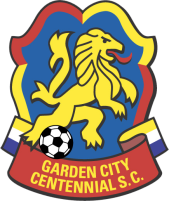 Student Scholarship ApplicationApplication Deadline:  April 1, 2020Email application and supporting material to CentennialScholarship@yahoo.com(Please note that a Word version of this application is available at www.gccentennialsoccer.org)Date:	  	           		Name:															Last				First				MiddleHome Address:  											Phone:	  							   Date of Birth:  			Email Address:  											Name of the high school you are attending:  							Name of your high school guidance counselor:  							Name of parent or guardian:  									Address (if different):  					 Phone (if different):  			2020 Garden City Centennial Soccer ClubStudent Scholarship ApplicationOn separate pages or on the template at the end of the application, please include the following:  A list of activities you participated in, clearly marked under the headings:	GC Centennial Soccer activities:  playing, refereeing, volunteering, etc.Extracurricular school activities	Leadership rolesCommunity service Non-GC Centennial Soccer activities/teamsEmployment, etc.An essay of 500 words or less that answers the following question:2019 marked the 50th Anniversary of the Garden City Centennial Soccer Club.  Our organization is a community-based soccer program that serves thousands of players every year at various levels of competition from pre-K through high school.  Please discuss what being part of our Club has meant to you, what you have learned from your involvement in our programs and how you will apply those lessons to other aspects of your life.A recommendation:A recommendation is required from a soccer coach.   The recommendation can be from a coach in one of the Centennial programs or a coach from another team you have played on such as your high school or club team.  Please have your coach email the recommendation to:  CentennialScholarship@yahoo.comEligibility for the Scholarship requires that the applicant:  	Must have participated for at least 5 years in GC Centennial Soccer Club programs including intramurals, travel, refereeing or volunteering for TOPSoccer	Must be a high school senior residing in Garden CityMust have at least an 80% grade point average at the time of applicationMust have applied to and will be attending an accredited university or college in the 2020-2021 school yearMust have participated in an extracurricular activity or community service activity or employmentI certify that I meet all of the eligibility requirements of the Garden City Centennial Soccer Club’s 2020 Student Scholarship Program.  I also give permission to my high school to release my “Grade Point Average” to a representative of the Centennial Soccer Club if they request it.Name of Applicant					Name of Parent/GuardianSignature of Applicant	(Electronic is OK)		Signature of Parent/Guardian (Electronic is OK)List the seasons in which you played soccer, referred or volunteered for TOPSoccer in the Garden City Centennial Soccer ClubDid you play soccer senior year (either within or outside)? (Y/N)			If yes, for what school, club, team(s)? 							Extracurricular School ActivitiesLeadership RolesCommunity Service InvolvementNon GC Centennial Soccer Activities/TeamsEmployment / OtherEssay2019 marked the 50th Anniversary of the Garden City Centennial Soccer Club.  Our organization is a community-based soccer program that serves thousands of players every year at various levels of competition from pre-K through high school.  Please discuss what being part of our Club has meant to you, what you have learned from your involvement in our programs and how you will apply those lessons to other aspects of your life.Soccer ExperienceSeasons ParticipatedIntramuralsTravel SoccerRefereeTOPSsoccer VolunteerOtherGC Centennial Soccer Club ActivitiesActivityYears/GradeHoursPosition/ResponsibilityTeam/ClubYears/GradeHoursPosition/ResponsibilityActivityYears/GradeHoursPosition/ResponsibilityActivity/TeamYears/GradeHoursPosition/ResponsibilityJobYears/GradeHoursPosition/Responsibility